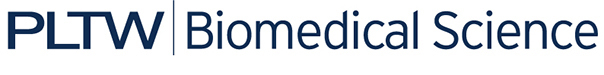 Activity 3.2.1: Student Response Sheet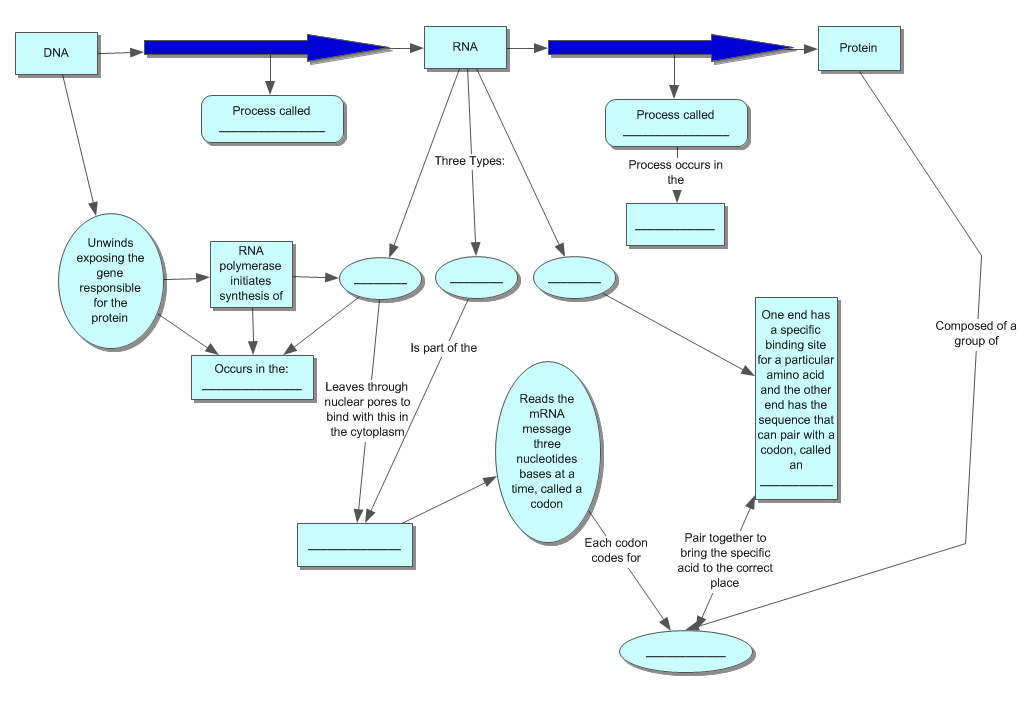 